 RAMZAN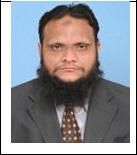 ramzan.138600@2freemail.com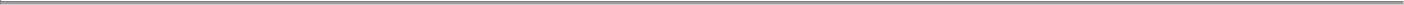 Objective:	Innovative management accountant with relevant experience in management accounting. Seeking employment with a respectable company; that provides opportunities for progression and development.Professional Career Summary:Highlights of QualificationsSound Knowledge of Lump Sum, Cost Plus, Cost Reimbursement, and or Unit Price contracts Excellent skills in analyzing and evaluating complex data and information Ability to maintain accounting records for special accounts and projects Strong project management skills and an ability to work well with all levels of an organization Trustworthy individual with strong ethics and integrity Excellent Analytical and Problem solving Skills Outstanding attention to detail and time management skills Work Experience ******************************************************************************Page 1 / 4	Developing ways of increasing profitability and minimizing operation costs Managing the finance clerks and accounting personnel  Managing payroll, stock control and credit controlPage 2 / 4Page 3 / 4of Accounts,Span of Control	:   NilBrief Job Description  :	Handling all import process. All dealing from L/C opening to arrival ofraw material at site. Maintaining all accounts relating to import. Costingall local and import purchases and make comparisons with quality andeconomical point of view and report to management.	Handling internal audit Department for some period.	Assistance in preparation of final accountsInternship ExperienceProfessional Certification & Academic EducationComputer Skills***********************************************************************************************************Personal InformationPage 4 / 4Professional Certification :Professional Certification :ACMAEducation:B.ScWork Experience:DurationOrganization & DesignationCurrentWestec(Pvt)Limited(Western Group) as a ManagerAccounts and Finance3year-2008-2011Habib construction Services(Pvt)Limited /ReliableEngineering Services(Pvt)Limited as a ManagerFinance and Accounts2 year-2006-2008Descon Engineering Ltd.as a Manager Accounts2 year-2004-2006Ghani Glass Ltd. as Accounts Officer1 year-2003-2004Mandiali Paper Mills Pvt Ltd as Accounts Officer7Month-03-04Nazir Ch.and Co. as Trainee/IntermOrganization:Westec Pvt Limited(Western Group)Organization Type:Manufacturing CompanyDesignation:   Manager Accounts and Finance:   Manager Accounts and FinanceTenure:Nov-2011 to  DateLocation:Lahore, PakistanLahore, PakistanLahore, PakistanLahore, PakistanLahore, PakistanArea(s) of Experience :Area(s) of Experience :Finance & Management Accounting, Management, Internal Audit., Taxation,Finance & Management Accounting, Management, Internal Audit., Taxation,Finance & Management Accounting, Management, Internal Audit., Taxation,Finance & Management Accounting, Management, Internal Audit., Taxation,Finance & Management Accounting, Management, Internal Audit., Taxation,BankingReporting to:Managing DirectorManaging DirectorManaging DirectorManaging DirectorManaging DirectorResponsibility:All types of financial ReportingAll types of financial ReportingAll types of financial ReportingAll types of financial ReportingAll types of financial ReportingSpan of Control:6Brief Job Description: Preparing  timely  and  accurate  monthly  financial  statement  in Preparing  timely  and  accurate  monthly  financial  statement  in Preparing  timely  and  accurate  monthly  financial  statement  in Preparing  timely  and  accurate  monthly  financial  statement  in Preparing  timely  and  accurate  monthly  financial  statement  indeadline pressure.deadline pressure.deadline pressure.deadline pressure. Prepare and file annual financials, ensuring up to date records for Prepare and file annual financials, ensuring up to date records for Prepare and file annual financials, ensuring up to date records for Prepare and file annual financials, ensuring up to date records for Prepare and file annual financials, ensuring up to date records foraccounting year.accounting year.accounting year.accounting year.  Interprets financial data for the purpose of determining past  Interprets financial data for the purpose of determining past  Interprets financial data for the purpose of determining past  Interprets financial data for the purpose of determining past  Interprets financial data for the purpose of determining pastperformance.performance.performance.performance.Calculate  Variances;  Analyze  Financial  Ratio  &  PreparingCalculate  Variances;  Analyze  Financial  Ratio  &  PreparingCalculate  Variances;  Analyze  Financial  Ratio  &  PreparingCalculate  Variances;  Analyze  Financial  Ratio  &  PreparingAnalytical ReportsAnalytical ReportsAnalytical ReportsAnalytical Reports  Analyzing Manufacturing Costs, overheads  Analyzing Manufacturing Costs, overheads  Analyzing Manufacturing Costs, overheads  Analyzing Manufacturing Costs, overheads  Analyzing Manufacturing Costs, overheads Framing up budget pattern and recognize budget expenditures. Framing up budget pattern and recognize budget expenditures. Framing up budget pattern and recognize budget expenditures. Framing up budget pattern and recognize budget expenditures. Framing up budget pattern and recognize budget expenditures. Check & verify prices, calculations and other details of invoice Check & verify prices, calculations and other details of invoice Check & verify prices, calculations and other details of invoice Check & verify prices, calculations and other details of invoice Check & verify prices, calculations and other details of invoicerelated to PO/Contract.related to PO/Contract.related to PO/Contract.related to PO/Contract. Controlling  payable  aging  policy  and  following  for  timely Controlling  payable  aging  policy  and  following  for  timely Controlling  payable  aging  policy  and  following  for  timely Controlling  payable  aging  policy  and  following  for  timely Controlling  payable  aging  policy  and  following  for  timelypaymentspaymentspaymentspaymentsOrganization:Habib Construction Services (Pvt)Habib Construction Services (Pvt)Habib Construction Services (Pvt)Habib Construction Services (Pvt)Habib Construction Services (Pvt)Limited/Reliable EngineeringLimited/Reliable EngineeringLimited/Reliable EngineeringLimited/Reliable EngineeringLimited/Reliable EngineeringServices(Pvt)LimitedServices(Pvt)LimitedServices(Pvt)LimitedServices(Pvt)LimitedServices(Pvt)LimitedOrganization Type:Construction and Engineering company.Construction and Engineering company.Construction and Engineering company.Construction and Engineering company.Construction and Engineering company.Designation:Manager Finance & AccountsManager Finance & AccountsManager Finance & AccountsManager Finance & AccountsManager Finance & AccountsTenure:April 2008 to Nov 2011April 2008 to Nov 2011April 2008 to Nov 2011April 2008 to Nov 2011April 2008 to Nov 2011Location:Lahore, PakistanLahore, PakistanLahore, PakistanLahore, PakistanLahore, PakistanArea(s) of Experience :Area(s) of Experience :Finance & Management Accounting, Management, Internal Audit., Taxation,Finance & Management Accounting, Management, Internal Audit., Taxation,Finance & Management Accounting, Management, Internal Audit., Taxation,Finance & Management Accounting, Management, Internal Audit., Taxation,Finance & Management Accounting, Management, Internal Audit., Taxation,BankingReporting to:Project Manager and CFOProject Manager and CFOProject Manager and CFOProject Manager and CFOProject Manager and CFOResponsibility:All types of financial ReportingAll types of financial ReportingAll types of financial ReportingAll types of financial ReportingAll types of financial ReportingSpan of Control:14Brief Job Description:  Preparing Financial statements and accounts  Preparing Financial statements and accounts  Preparing Financial statements and accounts  Preparing Financial statements and accounts  Preparing Financial statements and accounts  Coming up with the financial periods accounting standard and  Coming up with the financial periods accounting standard and  Coming up with the financial periods accounting standard and  Coming up with the financial periods accounting standard and  Coming up with the financial periods accounting standard andmeans of controlling expendituremeans of controlling expendituremeans of controlling expendituremeans of controlling expendituremeans of controlling expenditure  Finding out cause of variations between the set standards and  Finding out cause of variations between the set standards and  Finding out cause of variations between the set standards and  Finding out cause of variations between the set standards and  Finding out cause of variations between the set standards andactual performance of a financial periodactual performance of a financial periodactual performance of a financial periodactual performance of a financial periodactual performance of a financial period  Analyzing Revenue figures and creating forecasts.  Analyzing Revenue figures and creating forecasts.  Analyzing Revenue figures and creating forecasts.  Analyzing Revenue figures and creating forecasts.  Analyzing Revenue figures and creating forecasts.Organization:DESCON ENGINEERING LIMITEDDESCON ENGINEERING LIMITEDDESCON ENGINEERING LIMITEDDESCON ENGINEERING LIMITEDDESCON ENGINEERING LIMITEDOrganization Type:Construction and Engineering company.Construction and Engineering company.Construction and Engineering company.Construction and Engineering company.Construction and Engineering company.Designation:Incharge Accounts and FinanceIncharge Accounts and FinanceIncharge Accounts and FinanceIncharge Accounts and FinanceIncharge Accounts and FinanceTenure:June 2006 to April 2008June 2006 to April 2008June 2006 to April 2008June 2006 to April 2008June 2006 to April 2008Location:Lahore, PakistanLahore, PakistanLahore, PakistanLahore, PakistanLahore, PakistanArea(s) of Experience :Area(s) of Experience :Finance & Accounting, Management, Internal Audit., Taxation, BankingFinance & Accounting, Management, Internal Audit., Taxation, BankingFinance & Accounting, Management, Internal Audit., Taxation, BankingFinance & Accounting, Management, Internal Audit., Taxation, BankingFinance & Accounting, Management, Internal Audit., Taxation, BankingReporting to:Financial controllerFinancial controllerFinancial controllerFinancial controllerFinancial controllerResponsibility:Management Reporting, Monthly analysis of data, Cash flow and BankingManagement Reporting, Monthly analysis of data, Cash flow and BankingManagement Reporting, Monthly analysis of data, Cash flow and BankingManagement Reporting, Monthly analysis of data, Cash flow and BankingManagement Reporting, Monthly analysis of data, Cash flow and Bankingmatters. Budget & Forecasting, Payment schedulematters. Budget & Forecasting, Payment schedulematters. Budget & Forecasting, Payment schedulematters. Budget & Forecasting, Payment schedulematters. Budget & Forecasting, Payment scheduleSpan of Control:2Brief Job Description:  Preparation of Final Accounts at monthly, quarterly, half yearly and yearly  Preparation of Final Accounts at monthly, quarterly, half yearly and yearly  Preparation of Final Accounts at monthly, quarterly, half yearly and yearly  Preparation of Final Accounts at monthly, quarterly, half yearly and yearly  Preparation of Final Accounts at monthly, quarterly, half yearly and yearlybasis.basis.basis.basis.basis.  Cash Flow statement and Banks reconciliations.  Cash Flow statement and Banks reconciliations.  Cash Flow statement and Banks reconciliations.  Cash Flow statement and Banks reconciliations.  Cash Flow statement and Banks reconciliations.  Profitability analysis and performance reports.  Profitability analysis and performance reports.  Profitability analysis and performance reports.  Profitability analysis and performance reports.  Profitability analysis and performance reports.  Variance analysis statements.  Variance analysis statements.  Variance analysis statements.  Variance analysis statements.  Variance analysis statements.  Preparation of daily financial position.  Preparation of daily financial position.  Preparation of daily financial position.  Preparation of daily financial position.  Preparation of daily financial position.Organization:Ghani Group of companies.(Ghani GlassGhani Group of companies.(Ghani GlassGhani Group of companies.(Ghani GlassGhani Group of companies.(Ghani GlassGhani Group of companies.(Ghani GlassLimited )Organization Type:ManufacturingManufacturingManufacturingManufacturingManufacturingDesignation:Accounts OfficerAccounts OfficerAccounts OfficerAccounts OfficerAccounts OfficerTenure:Nov 04 – June 06Nov 04 – June 06Nov 04 – June 06Nov 04 – June 06Nov 04 – June 06Location:Lahore, PakistanLahore, PakistanLahore, PakistanLahore, PakistanLahore, PakistanArea(s) of Experience :Area(s) of Experience :General Ledger, Final accounts, Provident Fund. Banking MattersGeneral Ledger, Final accounts, Provident Fund. Banking MattersGeneral Ledger, Final accounts, Provident Fund. Banking MattersGeneral Ledger, Final accounts, Provident Fund. Banking MattersGeneral Ledger, Final accounts, Provident Fund. Banking MattersReporting to:Manager AccountsManager AccountsManager AccountsManager AccountsManager AccountsResponsibility:Review of General Ledger. Assistance in preparation of Final Accounts andReview of General Ledger. Assistance in preparation of Final Accounts andReview of General Ledger. Assistance in preparation of Final Accounts andReview of General Ledger. Assistance in preparation of Final Accounts andReview of General Ledger. Assistance in preparation of Final Accounts andcomplete record of Provident fund.complete record of Provident fund.complete record of Provident fund.complete record of Provident fund.complete record of Provident fund.Span of Control:1Brief Job Description:  Assistance in preparation of final accounts.  Assistance in preparation of final accounts.  Assistance in preparation of final accounts.  Assistance in preparation of final accounts.  Assistance in preparation of final accounts.  Monitoring the credit facilities and dealing with banks regarding loans  Monitoring the credit facilities and dealing with banks regarding loans  Monitoring the credit facilities and dealing with banks regarding loans  Monitoring the credit facilities and dealing with banks regarding loans  Monitoring the credit facilities and dealing with banks regarding loanson Islamic basis.on Islamic basis.on Islamic basis.on Islamic basis.on Islamic basis.  Preparation of Bank reconciliation statements.  Preparation of Bank reconciliation statements.  Preparation of Bank reconciliation statements.  Preparation of Bank reconciliation statements.  Preparation of Bank reconciliation statements.  Co-ordination with external and internal auditors.  Co-ordination with external and internal auditors.  Co-ordination with external and internal auditors.  Co-ordination with external and internal auditors.  Co-ordination with external and internal auditors.  Complete Records of provident fund.  Complete Records of provident fund.  Complete Records of provident fund.  Complete Records of provident fund.  Complete Records of provident fund.Organization:Mandiali Paper Mills (Pvt) LimitedMandiali Paper Mills (Pvt) LimitedMandiali Paper Mills (Pvt) LimitedMandiali Paper Mills (Pvt) LimitedMandiali Paper Mills (Pvt) LimitedOrganization Type:ManufacturingManufacturingManufacturingManufacturingManufacturingDesignation:Accounts officerAccounts officerAccounts officerAccounts officerAccounts officerTenure:Aug 2003 – Nov2004Aug 2003 – Nov2004Aug 2003 – Nov2004Aug 2003 – Nov2004Aug 2003 – Nov2004Location:Lahore, PakistanLahore, PakistanLahore, PakistanLahore, PakistanLahore, PakistanArea(s) of Experience :Area(s) of Experience :Finance & AccountingFinance & AccountingFinance & AccountingFinance & AccountingFinance & AccountingReporting to:Manager FinanceManager FinanceManager FinanceManager FinanceManager FinanceResponsibility:Financial Operations, Payroll, Bank Reconciliation, Assistance in FinalizationFinancial Operations, Payroll, Bank Reconciliation, Assistance in FinalizationFinancial Operations, Payroll, Bank Reconciliation, Assistance in FinalizationFinancial Operations, Payroll, Bank Reconciliation, Assistance in FinalizationFinancial Operations, Payroll, Bank Reconciliation, Assistance in FinalizationOrganization:Nazir Chudhery & Company CharteredNazir Chudhery & Company CharteredAccountant.Accountant.Organization Type:Chartered Accountant FirmChartered Accountant FirmDesignation:Trainee / InternTrainee / InternTenure:Jan 2003 to Aug2003Jan 2003 to Aug2003Sr.Certification / DegreeInstitution / UniversitySpecialization / MajorPassing Year1ACMAICMAPManagement Accounting20072B.SCIslamiaUniversityBahawalpurMath A,B & Physics19963F.SC.Govt H/S/S Firoza.DistrictPre-Engineering1994R.Y.Khan4SSCGovt H/S/S Firoza.DistrictScience1992R.Y.KhanSr.Skills & AbilitiesProficiency LevelLast Used / Practiced1Ms Office-(Excel,Word,Power Point)Above AverageCurrently Using2Oracle Financial(ERP)Average20113SBT Financial System(ERP)Average20084ACPACC Financial System(ERP)Average20085Peach tree AccountingAverage2004Religion:IslamLanguage Competency:English, Urdu, Punjabi